JĘZ. ANG. KL. 4  30.03-03.04.2020 TEMAT: Czas present simple zdania twierdzące – ćwiczeniaZeszyt ćwiczeń str. 51  TEMAT: Dug’s busy week – pracowity tydzień DagaPrzeczytać tekst– książka - str.84 – wypisać nowe słówkaZadania do wykonania w zeszycie przedmiotowym z książki  str. 84 – ćw. 4Do zeszytu przedmiotowego  przepisać z zeszytu ćwiczeń notatkę ze str. 92  Lesson 6.3 Przysłówki częstotliwości  TEMAT: Days of the week  - dni tygodniaProszę nauczyć się słownictwa: książka  str. 89 – lekcja 6.3Zadania do wykonania w zeszycie przedmiotowym z książki  str. 85 – ćw. 8Zadania do wykonania w zeszycie ćwiczeń – str.5206.03-08.04.2020   TEMAT: Telling the time – podawanie czasuProszę nauczyć się słownictwa: książka  str. 89 – lekcja 6.4Zadania do wykonania w zeszycie przedmiotowym z książki  str. 86 – ćw. 4TEMAT: Ćwiczenia utrwalające poznane zagadnienia leksykalno-gramatyczneUzupełnij kartę pracy i wyślij na e-maila klasowego 	 Kl. IV  Imię i nazwisko ……………………………………………………………………………….		1	Uzupełnij zwroty czasownikami z ramki.0     hang          out with my friends	1                    a shower 2           	      to school	3                    TV	4                    to music	5                    breakfast6                      up 7                    to bed8                    my room	9                    lessons	10                    my homework2	Wpisz w luki nazwy kolejnych dni tygodnia.3       Popatrz na zegary i odpowiedz na pytania.4	Wybierz poprawne odpowiedzi.0	I go / goes to bed early.1	We hang / hangs out with our friends.2	Barry listen / listens to music in his room.3	Mum cook / cooks great food!4	You run / runs very fast!5	My sister draw / draws well. 5 Uzupełnij zdania czasownikami z nawiasów w odpowiedniej formie.0	Julie  watches  TV after dinner. (watch)1	Mum                             a shower in the morning. (have)2            Dad                             fantastic sandwiches. (make)3	Dave                             things. (fix)4	Diana                             her homework before dinner. (do)5	Greg                             the living room at the weekend. (tidy)6	Ułóż słowa w poprawnej kolejności, aby utworzyć zdania.0	never / I / watch TV / on Monday. 		I never watch TV on Monday.  						1 	always / We / our homework / do2	is / Anna / never / late 3	listens / sometimes / to music / Nell 4	football / often / the boys / play  5	early / usually / Grandad / gets up   0 Monday1                   2                   3                   4                   5                   Sunday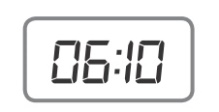 0	What time is the film? It’s at ten past six.			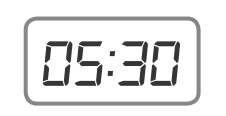 1	What time is the match?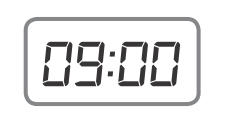 2	What time is our English lesson?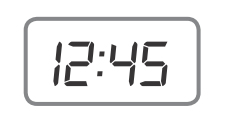 3	What time is lunch?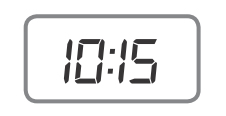 4	What time is bedtime?